RRHS Lady Dragon Soccer BUDDY SHIRT $20 each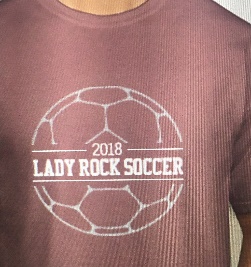       Return Order form and payment to Coach Aldrich by                            Friday December 15, 2017            Checks Payable to Lady Dragon Soccer Booster      UP TO 3 NAMES ON SHIRT, LAST NAME ONLYPlayer Name______________________________ Player Phone _______________________________NAMENAME(S) ON SHIRTUp To 3 names on back SIZES, M , L, XL, 2XL add $3Paid? Cash/Check